附件3考点地图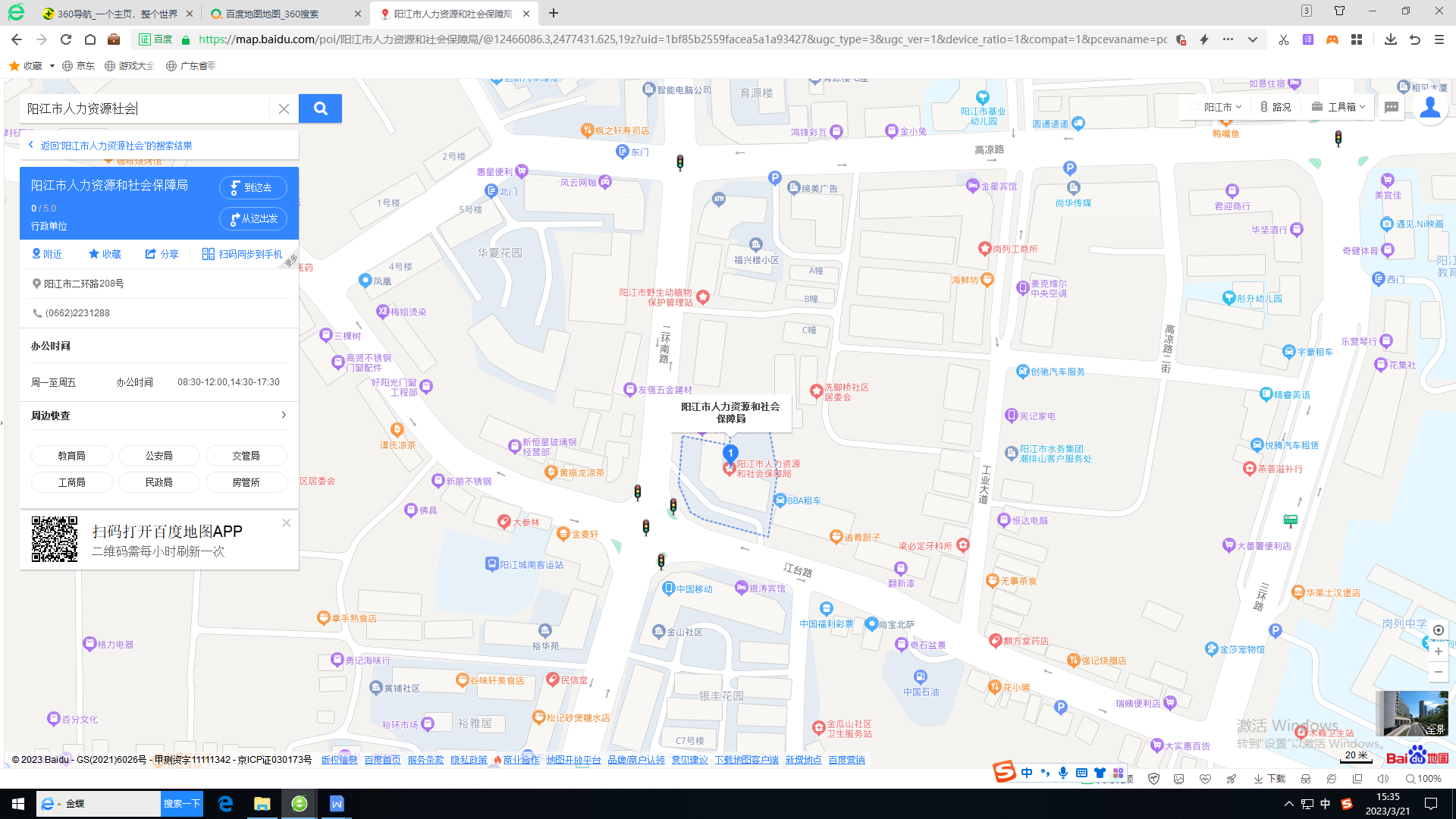       面试地点：阳江市人力资源和社会保障局地址：阳江市江城区二环路208号